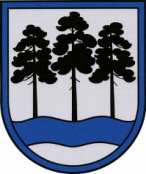 OGRES  NOVADA  PAŠVALDĪBAReģ.Nr.90000024455, Brīvības iela 33, Ogre, Ogres nov., LV-5001tālrunis 65071160, e-pasts: ogredome@ogresnovads.lv, www.ogresnovads.lv PAŠVALDĪBAS DOMES SĒDES PROTOKOLA IZRAKSTS41.Par izmaiņām mājokļa ārējās vides pielāgošanas personām ar kustību traucējumiem vērtēšanas komisijas sastāvāOgres novada pašvaldības (turpmāk – Pašvaldība) dome 2021.gada 14.oktobrī pieņēma lēmumu “Par mājokļa ārējās vides pielāgošanas personām ar kustību traucējumiem vērtēšanas komisijas izveidošanu”, ar kuru nolēma apstiprināt mājokļa ārējās vides pielāgošanas personām ar kustību traucējiem vērtēšanas komisiju (turpmāk – Komisija) 4 cilvēku sastāvā. Pašvaldībā saņemts Komisijas priekšsēdētāja Pētera Āboliņa 2022.gada 11.augusta iesniegums (reģistrēts Pašvaldībā 2022.gada 11.augustā ar reģistrācijas Nr.2-4.5/906) par atbrīvošanu no Komisijas sastāva un Komisijas priekšsēdētāja pienākumiem.Pašvaldībā saņemts Pašvaldības Centrālās administrācijas Nekustamo īpašumu pārvaldes nodaļas būvinženiera Gunta Pudula 2022.gada 20.decembra iesniegums (reģistrēts Pašvaldībā 2022.gada 20.decembrī ar reģistrācijas Nr.2-4.5/1444) par iekļaušanu Komisijas sastāvā.Pamatojoties uz likuma “Par pašvaldībām” 21.panta pirmās daļas 24.punktu, Ogres novada pašvaldības 2021.gada 1.jūlija saistošo noteikumu Nr. 12/2021 “Ogres novada pašvaldības nolikums” 8.punktu,balsojot: ar 20 balsīm "Par" (Andris Krauja, Artūrs Mangulis, Atvars Lakstīgala, Dace Kļaviņa, Dace Māliņa, Dainis Širovs, Dzirkstīte Žindiga, Egils Helmanis, Gints Sīviņš, Ilmārs Zemnieks, Indulis Trapiņš, Jānis Iklāvs, Jānis Kaijaks, Jānis Lūsis, Jānis Siliņš, Kaspars Bramanis, Pāvels Kotāns, Raivis Ūzuls, Rūdolfs Kudļa, Valentīns Špēlis), "Pret" – nav, "Atturas" – nav, Ogres novada pašvaldības dome NOLEMJ:Atbrīvot no mājokļa ārējās vides pielāgošanas personām ar kustību traucējumiem vērtēšanas komisijas priekšsēdētāja pienākumiem Pēteri Āboliņu.Ievēlēt mājokļa ārējās vides pielāgošanas personām ar kustību traucējumiem vērtēšanas par komisijas priekšsēdētāju Gunti Pudulu. Izdarīt grozījumu Ogres novada pašvaldības domes 2021.gada 14.oktobra lēmumā “Par mājokļa ārējās vides pielāgošanas personām ar kustību traucējumiem vērtēšanas komisijas izveidošanu”, izsakot 1.1. punktu šādā redakcijā: “1.1. komisijas priekšsēdētājs –  Guntis Puduls, Ogres novada pašvaldības Centrālās administrācijas Nekustamo īpašumu pārvaldes nodaļas būvinženieris;”.(Sēdes vadītāja,domes priekšsēdētāja E.Helmaņa paraksts)Ogrē, Brīvības ielā 33Nr.292022.gada 22.decembrī